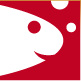 Datum objednávky: 14.03.2024Číslo objednávky: 116/71209310/2024Objednatel:Dodavatel:RYBKA,poskytovatel sociálních služebJiří KvasňovskýTovární 122Dr. Dvořáka 111277 11 Neratovice281 21 Červené PečkyBankovní spojení: 51-2559690267/0100IČ: 71209310IČ:07271662POPIS POLOŽKYMNOŽSTVÍ / KČPOPIS POLOŽKYMNOŽSTVÍ / KČObjednáváme u Vás provedení zemních pracídle CNPodpis objednatele: Podpis dodavateleXXXXX XXXXXXXPlatební podmínky:  bankovní převod,  hotovostTermín dodání: co nejdříveZpůsob dodání:Adresa doručení:      Tovární 122,  277 11 Neratovice